	              Slovenská poľovnícka komora 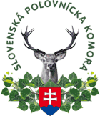                      organizačná zložka         Obvodná poľovnícka komora Myjava a Senica                                   Hollého č. 750, 905 01 SenicaPlánkynologických podujatí na rok 2022 poriadaných  KK OPK  Myjava a SenicaFarbiarske skúšky malých plemien - FS MP3.09.2022 PZ Borský Mikuláš, garant Jozef Macek2.)Skúšky v brlohárení - BLmemoriál  Jána Machatu VIII. ročník18.09.2022  PZ Senica – Bažantnica, garant Ing. Radovan Machata3.)   Jesenné skúšky stavačov a malých plemien,retrívrov – JSSaMP,JSSR      02.10. 2022  PZ Šaštín Stráže, garant Rastislav Macek4.)   Farbiarske skúšky duričov - FD23.10. 2022	  PZ Turá Lúka, garant Bc. Ján Smolíček5.)   Predbežné skúšky farbiarov  – PF30.10.2022  PZ Cerová , garant Viliam Masár   6.)  Skúšky duričov - SD     26. - 27. 11.2022 PZ Moravský Sv. Ján, garantŠtefan Bada      (konanie skúšok len za predpokladu plného naplnenia dvoch skupín) 7.)   Skúšky duričov – SD      10.-11. 12. 2022 PZ Klenová Brezová pod Bradlom, garant Viliam Masár          (konanie skúšok len za predpokladu plného naplnenia dvoch skupín)Schválené na zasadnutí Predstavenstva  OPK Myjava a Senica dňa 23.09. 2021      Viliam Masárv.r.                                                         Bachratý Jozef       predseda KK OPK                                                    podpredseda OPK                                                  Myjava a Senica 				             Myjava a Senica 